高雄市大榮高級中學109-9菜單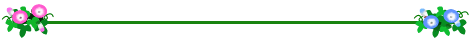 No日期星期主食副食一副食二副食三副食四湯水果18/31一米飯打拋豬小黃瓜雞丁蘿蔔燒海結青菜綠豆地瓜湯29/1二米飯三杯雞雙菇肉絲腐皮絲瓜青菜玉米龍骨湯39/2三炒飯茄汁炒飯紅糟肉排三色玉米青菜養生菇湯水果49/3四米飯咖哩雞丁珍珠丸子豆薯炒蛋青菜青菜豆腐湯59/4五燕麥飯糖醋排骨柴魚醬汁花枝丸金沙豆腐青菜黑輪蘿蔔湯水果69/7一米飯蒜泥白肉沙茶雞丁鮮菇脆瓜青菜銀耳蓮子湯79/8二米飯檸檬雞柳冬瓜燒肉三杯杏鮑菇青菜紫菜蛋花湯89/9三炒米粉古早味米粉香滷雞腿滷貢丸海帶青菜廣東粥水果99/10四米飯照燒雞排壽喜燒塔香油豆腐青菜大黃瓜蛤蜊湯109/11五地瓜飯柳葉魚蔥爆雞肉玉米蒸蛋青菜竹筍魚丸湯水果119/14一米飯肉燥貢丸宮保雞丁開陽白菜青菜粉圓湯129/15二米飯鹽酥雞豉汁排骨番茄炒蛋青菜四神湯139/16三炒飯肉絲炒飯糖醋里肌涼拌海帶絲青菜玉米濃湯水果149/17四米飯蠔油雞丁滑蛋肉片紅燒豆腐青菜金茸三絲湯159/18五紫米飯紅燒肉蝦仁滑蛋茄汁甜不辣青菜枸杞冬瓜湯水果169/21一米飯沙茶豬柳麥克雞塊黃瓜鮮燴青菜檸檬杏仁愛玉湯179/22二米飯黑胡椒雞排洋芋燉肉枸杞蒸蛋青菜貢丸蘿蔔湯189/23三義大利麵青醬義大利麵叉燒肉蠔菇鴿蛋青菜雞蓉玉米粥水果199/24四米飯麻油雞鹹蛋蒸肉培根高麗菜青菜芹香魚丸湯209/25五糙米飯椒鹽花枝雙色雞丁咖哩魚蛋青菜白菜蛋花湯水果219/26六米飯羅宋燉肉銀芽雞絲蒼蠅頭青菜鮮菇濃湯229/28一米飯蘑菇雞排蔥爆豬肉冬瓜封青菜芋圓三寶湯239/29二米飯京醬肉絲五更腸旺洋蔥炒蛋青菜排骨酥湯249/30三油飯香菇油飯香酥雞腿螞蟻上樹青菜味噌海芽湯水果